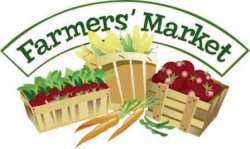 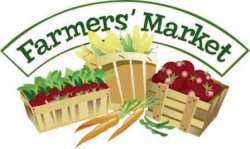 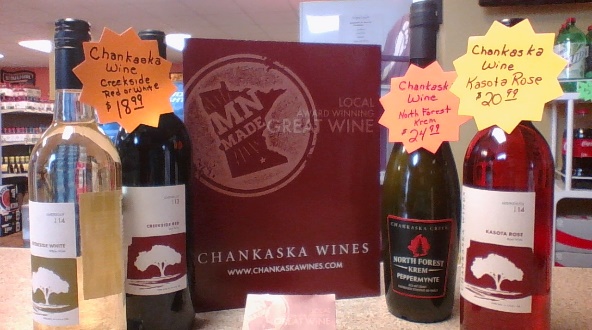 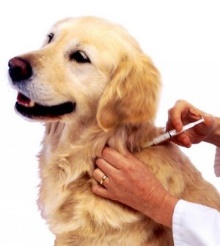 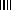 Vergas Community Members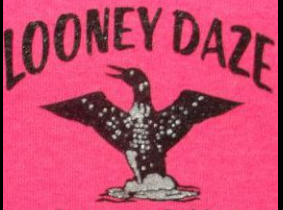 Vergas is looking for Grand Marshal(s) nominations for the 2016 Looney Daze parade. Please email an nominations or return this nomination form to:Looney Daze Parade Chair440 S Pelican AveVergas  Email: Lhoffmann2@hotmail.comOr drop off at Liquor StoreName(s):________________________Reason for Nomination (Must have some connection/affiliation to the city of ….please explain why you think this nomination would be a good fit for the Grand Marshall):_______________________________________________________________________________________________________________________________________________________________________________________________________________________________________________________________________________________________________________________________________________________________________________________________________________________________________________________________ Nominations accepted until June 13th. Voting at Vergas State Bank June 20th through July 15th. 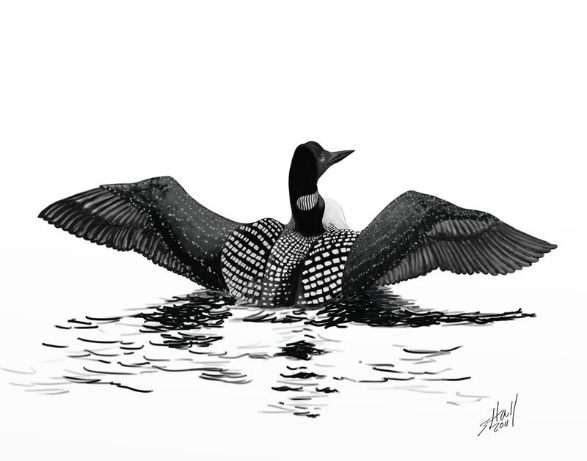 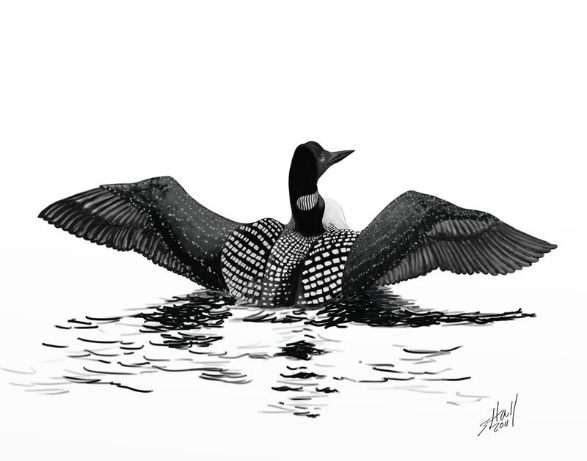 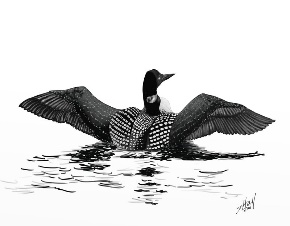 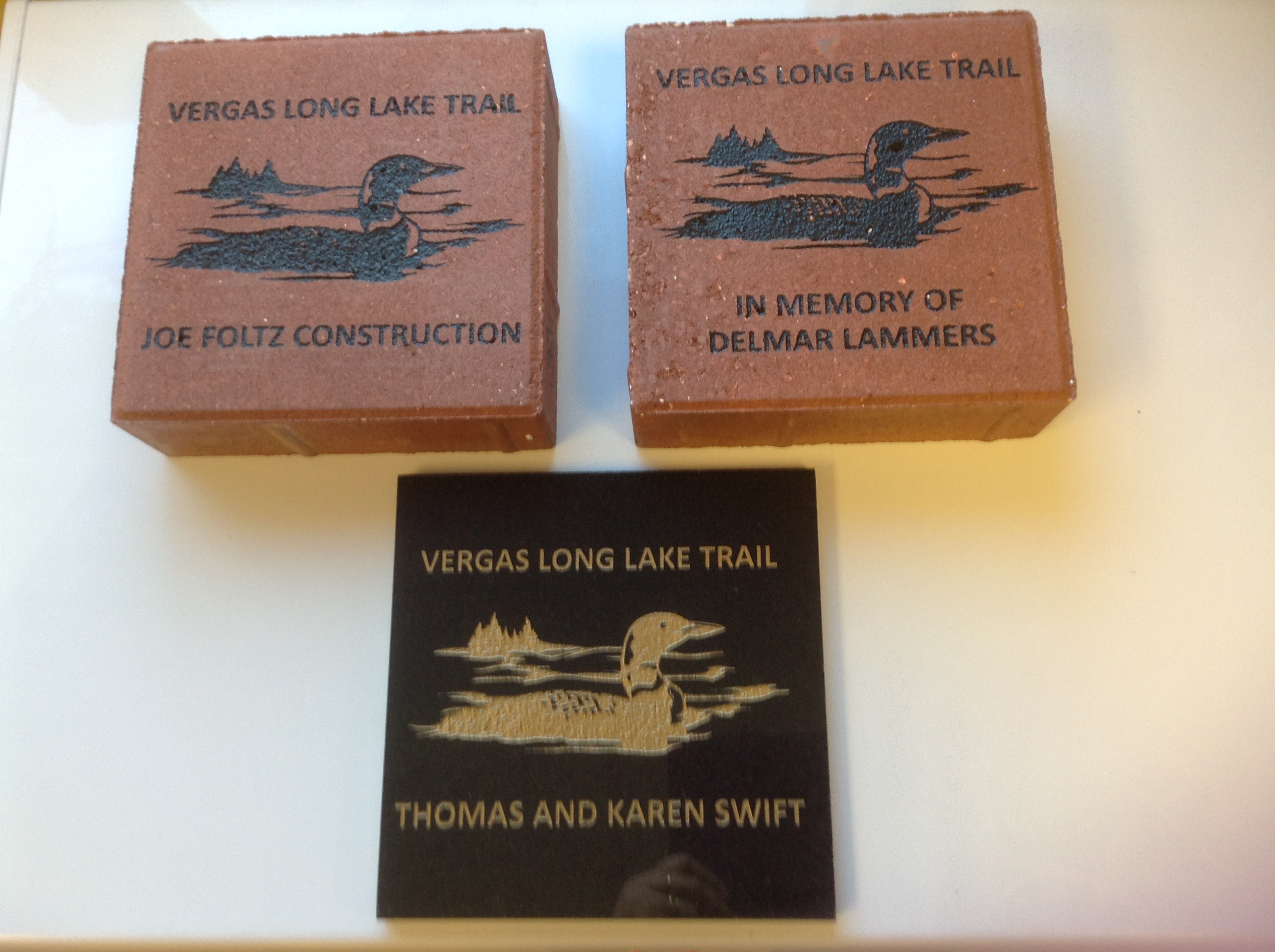 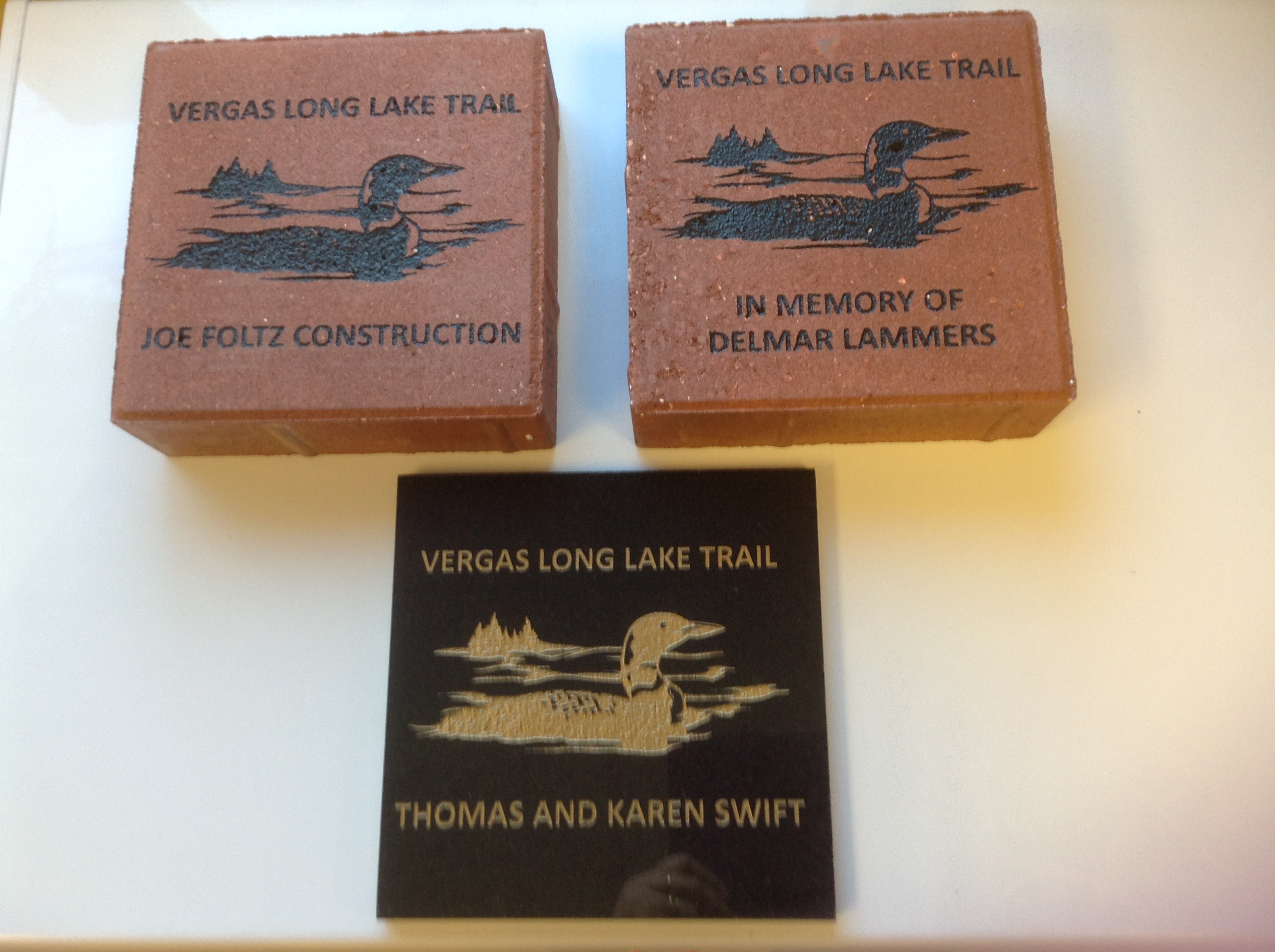 